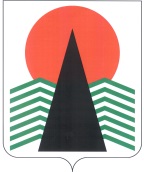 АДМИНИСТРАЦИЯ  НЕФТЕЮГАНСКОГО  РАЙОНАпостановлениег.НефтеюганскО внесении изменений в постановление администрации Нефтеюганского района от 17.05.2018 № 739-па «Об утверждении перечня нормативных правовых актов и (или) их отдельных частей, содержащих обязательные требования, оценка соблюдения которых является предметом муниципального контроля за соблюдением законодательства в области розничной продажи алкогольной продукции на межселенной территории Нефтеюганского района, в части соблюдения требований законодательства, определяющего границы прилегающих территорий к организациям и (или) объектам, на которых не допускается розничная продажа алкогольной продукции»В целях приведения муниципального правового акта в соответствие 
с Федеральным законом от 26.12.2008 № 294-ФЗ «О защите прав юридических лиц 
и индивидуальных предпринимателей при осуществлении государственного контроля (надзора) и муниципального контроля»  п о с т а н о в л я ю:Внести в постановление администрации Нефтеюганского района 
от 17.05.2018 № 739-па «Об утверждении перечня нормативных правовых актов 
и (или) их отдельных частей, содержащих обязательные требования, оценка соблюдения которых является предметом муниципального контроля за соблюдением законодательства в области розничной продажи алкогольной продукции 
на межселенной территории Нефтеюганского района, в части соблюдения требований законодательства, определяющего границы прилегающих территорий к организациям и (или) объектам, на которых не допускается розничная продажа алкогольной продукции» следующие изменения:В заголовке постановления после слов «содержащих обязательные требования,» дополнить словами «требования, установленные муниципальными правовыми актами,».В пункте 1 после слов «содержащих обязательные требования,» дополнить словами «требования, установленные муниципальными правовыми актами,».Пункт 3 изложить в следующей редакции:«3. Контроль за выполнением постановления возложить на первого заместителя главы Нефтеюганского района Кудашкина С.А.».Наименование таблицы в приложении к постановлению после слов «содержащих обязательные требования,» дополнить словами «требования, установленные муниципальными правовыми актами,».Настоящее постановление подлежит размещению на официальном сайте органов местного самоуправления Нефтеюганского района.Контроль за выполнением постановления возложить на первого заместителя главы Нефтеюганского района Кудашкина С.А.Глава района 					 		Г.В.Лапковская12.11.2018№ 1960-па№ 1960-па